Making Connections to KEEN framework:Given the rigor of engineering content and how engineering has been historically taught over the years, students have the tendency to dive into the forest of equations, theory, and data when solving an engineering problem without thinking about the ramifications of their decisions.   In order for students to maximize the value created in their recommendation for the Breakin’ Wind project, it was critical that they learn how to “Integrate information from many sources to gain insight”, that is the 2nd “C” of the KEEN frame – “Making Connections”.  Specifically, students should be able to integrate information from stakeholders, weighing the input of many who would be affected by a specific engineering decision based on analysis of static loads.  This became our learning outcome for this entrepreneurial minded learning module.Then, we designed an active-learning role-playing activity, involving “Stakeholder Theatre” where students assimilated various stakeholders and were asked to conduct a stakeholder analysis, create a poster, and do a gallery walk, and pitch the key linkages, takeaways, and ah-ha moments.  The activity was designed in a way to make the learning stick by building in tensions into the analysis while the role playing made it fun and engaging. They were given a brief explanation on how to conduct a stakeholder analysis prior to engaging in the role-playing activity.  The following frameworks were provided below: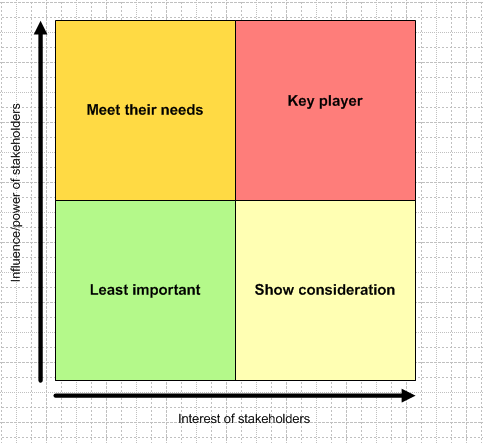 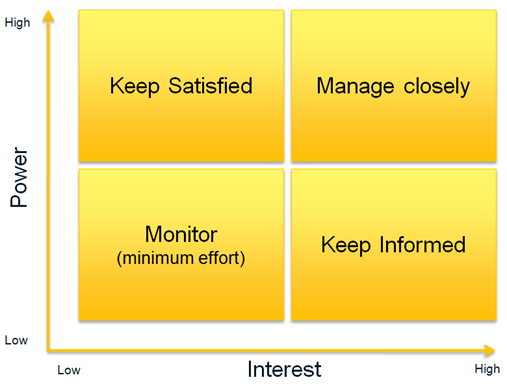 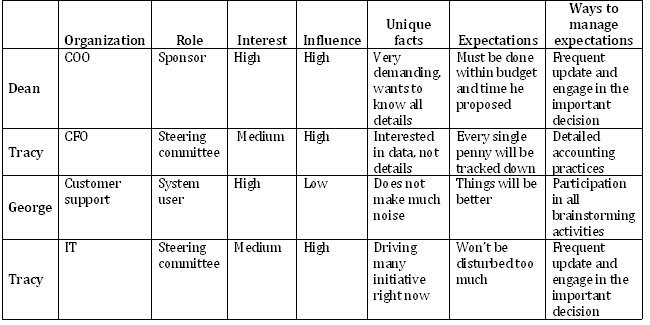 Sub Saharan Africa – Stakeholder Analysis in Action – ProtoFoisie Studio 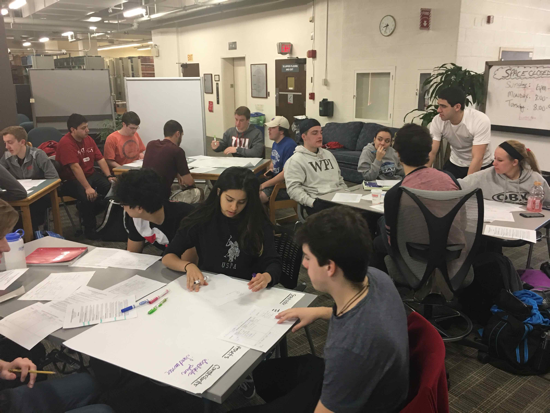 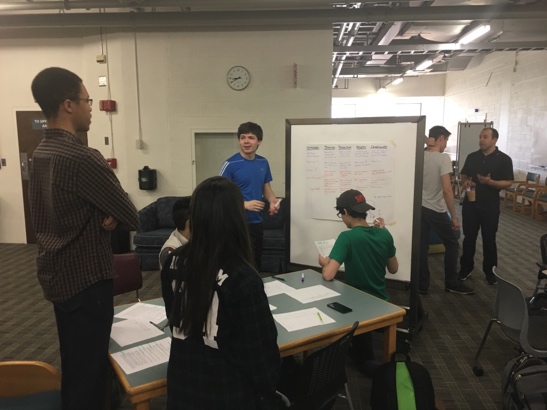 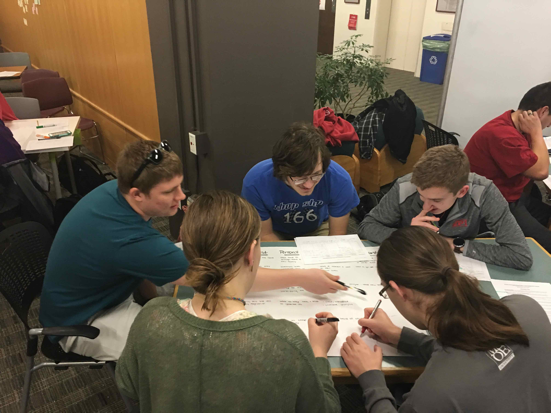 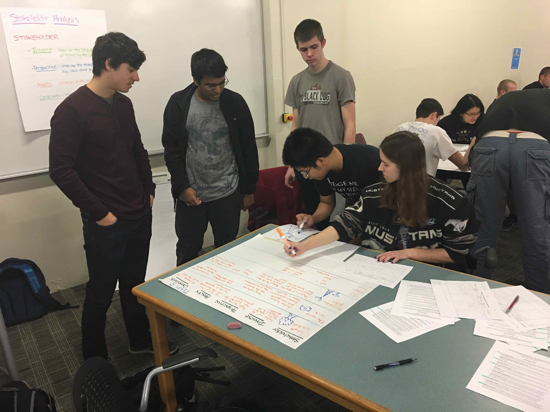 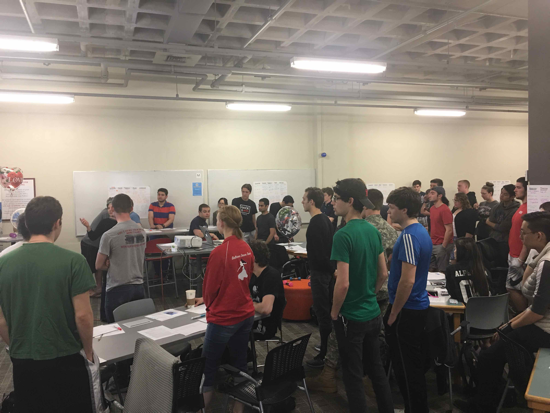 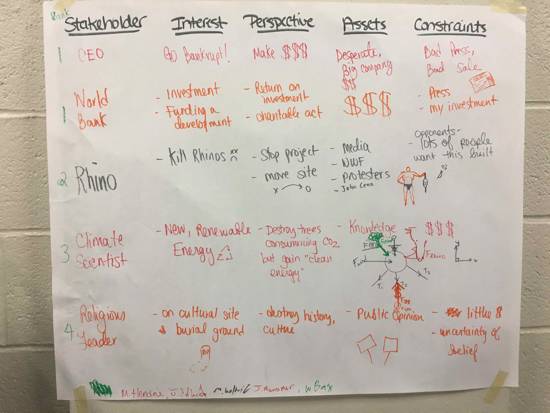 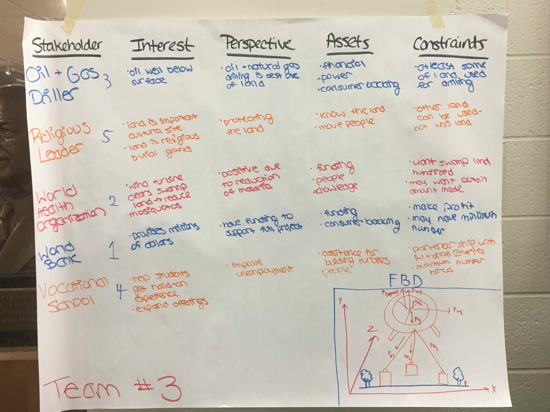 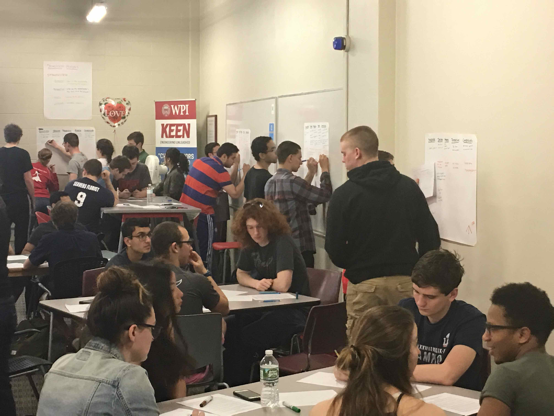 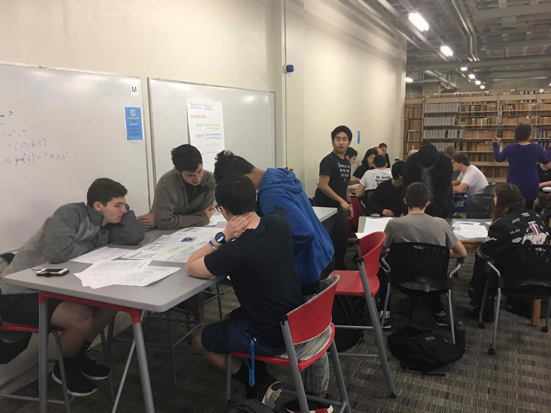 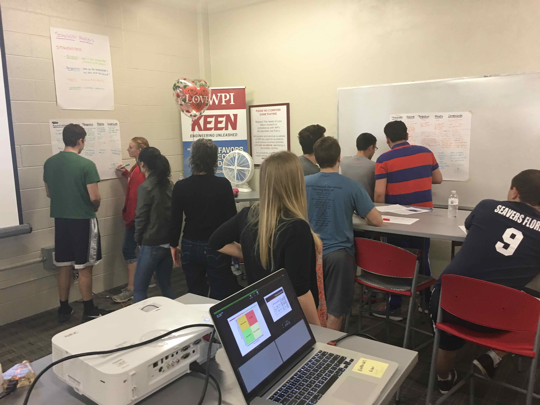 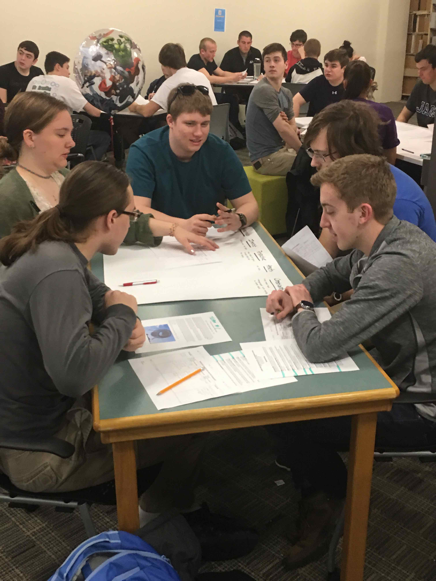 Stake-holderInterest: 
How affected by problem or project?Perspective: 
Key ideas about problem or projectAssets: Resources, skills, & abilitiesConstraintsStakeholderInfluenceBenefitsBarriersFemale Water UsersVery High: co-designers and usersHigh if IS is implementedModerate: need for training, social pressureWater ManagerHigh: co-designer and advocateModerate-to-High: job clarity, workload managementModerate-to-High: risk of circumventionDar Si-HmadVery High: coordinator and implementerHigh if IS is implementedLow: staffingMale Community MembersModerate-to-High: potential usersModerate-to-High: functional water systemPotentially High: social pressureTelecom AuthorityLowLowLowNetwork ProvidersModerate: network availabilityLow-to-Moderate: increased brand awarenessLow-to-Moderate: shifts in price structures, interest level